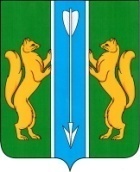 РОССИЙСКАЯ ФЕДЕРАЦИЯАДМИНИСТРАЦИЯ ВЕРХНЕПАШИНСКОГО СЕЛЬСОВЕТА ЕНИСЕЙСКОГО РАЙОНАКРАСНОЯРСКОГО КРАЯПОСТАНОВЛЕНИЕ22.01.2024 г.                                с. Верхнепашино                                      № 08-пО внесении изменений в постановление администрации Верхнепашинского сельсовета от 17.12.2014 № 109-П «Об утверждении Положения об оплате труда работников, замещающих в администрации Верхнепашинского сельсовета Енисейского района Красноярского края должности, не отнесенные к муниципальным должностям и должностям муниципальной службы»В соответствии со ст. 135, 144 Трудового кодекса Российской Федерации, ст. 45,48 Устава Верхнепашинского сельсовета Енисейского района Красноярского края, руководствуясь Законом Красноярского края от 29.10.2009 № 9-3864 «О новых системах оплаты труда работников краевых государственных бюджетных учреждений», в целях совершенствования системы оплаты труда работников бюджетной сферы ПОСТАНОВЛЯЮ:        1. Внести в  постановление администрации Верхнепашинского сельсовета от 17.12.2014 № 109-П «Об утверждении Положения об оплате труда работников, замещающих в администрации Верхнепашинского сельсовета Енисейского района Красноярского края должности, не отнесенные к муниципальным должностям и должностям муниципальной службы» (далее – Постановление) следующие изменения:- во втором абзаце пункта 6 раздела IV Приложения к Постановлению цифры «29236» заменить цифрами «34636»;- пункт 1 раздела IV дополнить подпунктом «е» следующего содержания «специальная краевая выплата»;	1) – пункт 5 раздела IV дополнить подпунктом 5.1 следующего содержания:	«5.1 Специальная краевая выплата устанавливается в целях повышения уровня оплаты труда работников учреждения.	Работникам учреждения по основному месту работы ежемесячно предоставляется специальная краевая выплата. Максимальный размер выплаты при полностью отработанной норме рабочего времени и выполненной норме труда (трудовых обязанностей) составляет три тысячи рублей.	Работникам учреждения по основному месту работы при не полностью отработанной норме рабочего времени размер специальной краевой выплаты исчисляется пропорционально отработанному работником времени.	На специальную краевую выплату начисляются районный коэффициент, процентная надбавка к заработной плате за стаж работы в районах Крайнего Севера и приравненных к ним местностях и иных местностях с особыми климатическими условиями.	В месяце, в котором производятся начисления исходя из средней заработной платы, определенной в соответствии с нормативными правовыми актами Российской Федерации, и выплачиваемые за счет фонда оплаты труда, за исключением пособий по временной нетрудоспособности, размер специальной краевой выплаты работникам учреждений увелисчивается на размер, рассчитываемый по формуле:СКВув= Отп x Кув–Отп, (1)где:СКВув– размер увеличения специальной краевой выплаты, рассчитанный  с учетом районного коэффициента, процентной надбавки к заработной плате за стаж работы в районах Крайнего Севера и приравненных к ним местностях и иных местностях с особыми климатическими условиями;Отп– размер начисленных выплат, исчисляемых исходя из средней заработной платы, определенной в соответствии с нормативными правовыми актами Российской Федерации, и выплачиваемых за счет фонда оплаты труда, за исключением пособий по временной нетрудоспособности;Кув– коэффициент увеличения специальнойкраевойвыплаты.В случае, когда при определении среднего дневного заработка учитываются периоды, предшествующие 1 января 2024 года, Кув определяется по формуле:Кув = (Зпф1 + (СКВ х Кмес х Крк) + Зпф2) / (Зпф1 + Зпф2), (2)где:Зпф1 – фактически начисленная заработная плата работника учреждения, учитываемая при определении среднего дневного заработка в соответствии с нормативными правовыми актами Российской Федерации, за период до 1 января 2024 года;Зпф2 – фактически начисленная заработная плата работника учреждения, учитываемая при определении среднего дневного заработка в соответствии с нормативными правовыми актами Российской Федерации, за период с 1 января 2024 года;СКВ – специальная краевая выплата;Кмес –количество месяцев, учитываемых при определении среднего дневного заработка в соответствии с нормативными правовыми актами Российской Федерации, за период до 1 января 2024 года;Крк– районный коэффициент, процентная надбавка к заработной плате за стаж работы в районах Крайнего Севера и приравненных к ним местностях и иных местностях края с особыми климатическими условиями.2. Контроль за исполнением настоящего постановления оставляю за собой.        3.Настоящее Постановление вступает в силу с момента подписания, применяется к правоотношениям, возникшим с 01.01.2024 года, подлежит опубликованию (обнародованию) в печатном издании «Сельский вестник».Подпункт «е» пункта I, подпункта 5.1 5 раздела IV настоящего постановления действует до 31 декабря 2024 года включительно.Глава сельсовета                                                                              Е.И. Чапига